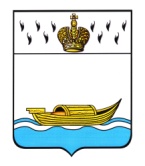 ДУМА ВЫШНЕВОЛОЦКОГО ГОРОДСКОГО ОКРУГАРЕШЕНИЕот 25.12.2019                                      № 129О назначении ликвидационной комиссии для ликвидации Администрации Садового сельского поселения,наделенной правами юридического лицаРуководствуясь Гражданским кодексом Российской Федерации, Федеральным законом от 06.10.2003 № 131-ФЗ «Об общих принципах организации местного самоуправления в Российской Федерации», Федеральным законом от 08.08.2001 № 129-ФЗ «О государственной регистрации юридических лиц и индивидуальных предпринимателей», законом Тверской области от 02.04.2019 № 13-ЗО «О преобразовании муниципальных образований Тверской области путем объединения поселений, входящих в состав территории муниципального образования Тверской области «Вышневолоцкий район», с городским округом город Вышний Волочек Тверской области и внесении изменений в отдельные законы Тверской области», решением Думы Вышневолоцкого городского округа от 16.10.2019 № 32 «О ликвидации Администрации Садового сельского поселения, наделенной правами юридического лица», Дума Вышневолоцкого городского округа решила:1. В целях проведения ликвидации Администрации Садового сельского поселения (ОГРН 1066908000884, юридический адрес: 171125, Тверская область, Вышневолоцкий район, поселок Садовый, улица Центральная, дом 53) назначить с 01 января 2020 года ликвидационную комиссию в составе:Кузнецов Анатолий Николаевич – руководитель ликвидационной комиссииРябкова Наталья Федоровна – заместитель руководителя ликвидационной комиссииЯковлева Татьяна Юрьевна - член ликвидационной комиссии.2. Установить, что с момента назначения ликвидационной комиссии к ней переходят полномочия по управлению делами юридического лица Администрации Садового сельского поселения.3. Полномочия по уведомлению Межрайонной инспекций Федеральной налоговой службы России № 12 по Тверской области о принятии решения о назначении ликвидационной комиссии возложить на руководителя ликвидационной комиссии Кузнецова Анатолия Николаевича.4. Настоящее решение вступает в силу со дня его принятия.Председатель Думы Вышневолоцкого городского округа                                                                Н.Н. Адров